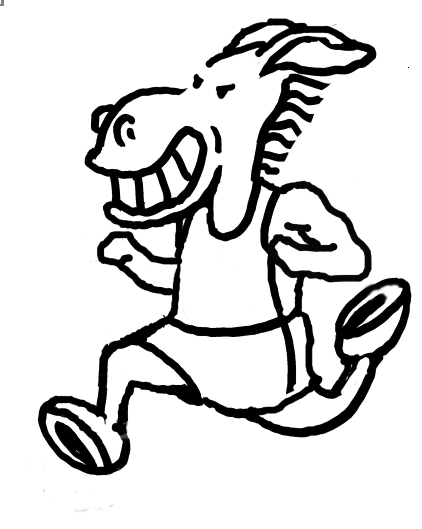 Solanco High School Track“under the lights”June 8, 2024(severe weather date June 11th)Registration & Check In 6:00 - 6:45PMIndividual Races & Walkers: 6:45– 7:45Relay Teams Pre-Race Meeting   7:45 – 8:00All Team Relays 8:00 – 9:00High School Relay Awards 9:15PMSLCXC One-Hour Challenge / Individual & Team Registration FormIndividual Race or Walker Division	$25	Print Name Below					Signature of participant or (parent/guardian if under 18 years of age)______________________________________________________		_________________________________________________________4 Person Team Relay	$25 per person / $100Team Name: __________________________________________		LL League School (if applicable)___________________________________________Print Names Below					Signature of participants or (parent/guardian if under 18 years of age)		1. _____________________________________________________		__________________________________________________________	2. _____________________________________________________		__________________________________________________________	3. _____________________________________________________		__________________________________________________________	4. _____________________________________________________		__________________________________________________________All relay participants, parents, or guardians must have signed registration above.Participant Waiver for Race RegistrationI know that running [volunteering for] a road race is potentially hazardous activity, which could cause injury or death. I will not enter and participate unless I am medically able and properly trained, and by my signature above, I certify that I am medically able to perform this event, and am in good health, and I am properly trained. I agree to abide by any decision of a race official relative to any aspect of my participation in this event, including the right of any official to deny or suspend my participation for any reason whatsoever. I attest that I have read the rules of the race and agree to abide by them.  I assume all risks associated with running in this event, including but no limited to: falls, contact with other participants, the effects of the weather, including high heat and/or humidity, traffic and the conditions of the road or track, all such risks being known and appreciated by me. I understand that bicycles, skateboards, baby joggers, roller skates or roller blades, animals, and personal music players are not allowed in the race and I will abide by all race rules. Having read this waiver and knowing these facts and inconsideration of your accepting my entry, I, for myself and anyone entitled to act on my behalf, waive and release SLC Cross Country, Solanco Tracksters, Solanco School District and Solanco XC & Track Alumni Association and all event organizers and sponsors, their representatives and successors from all claims or liabilities of any kind arising out of my participation in this event, even though that liability may arise out of negligence or carelessness on the part of the persons named in this waiver.  I grant permission to all of the foregoing to use my photographs, motion pictures, recordings or any other record of this event for any legitimate purpose.Please include an email address or text # that can be used in the event of severe weather changes on the day of the event:   __________________________________________________The severe weather (thunderstorms) make-up date is June 12.Mail this registration form with check payable to SCC&TAA:	Coach Craig Ausel    410 Quarry Place    Quarryville, PA  17566Same day registration will be accepted but advanced registration is encouraged before June 1st to assure a successful event!This form is required for same day registration (runners under 18 must have parent or guardian signature)